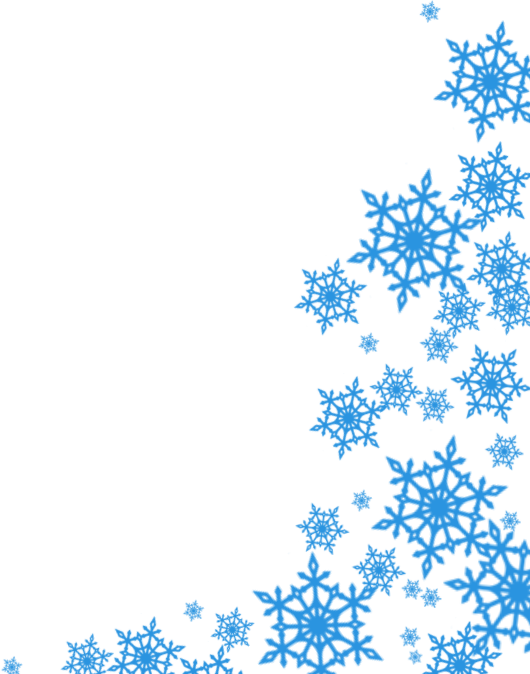 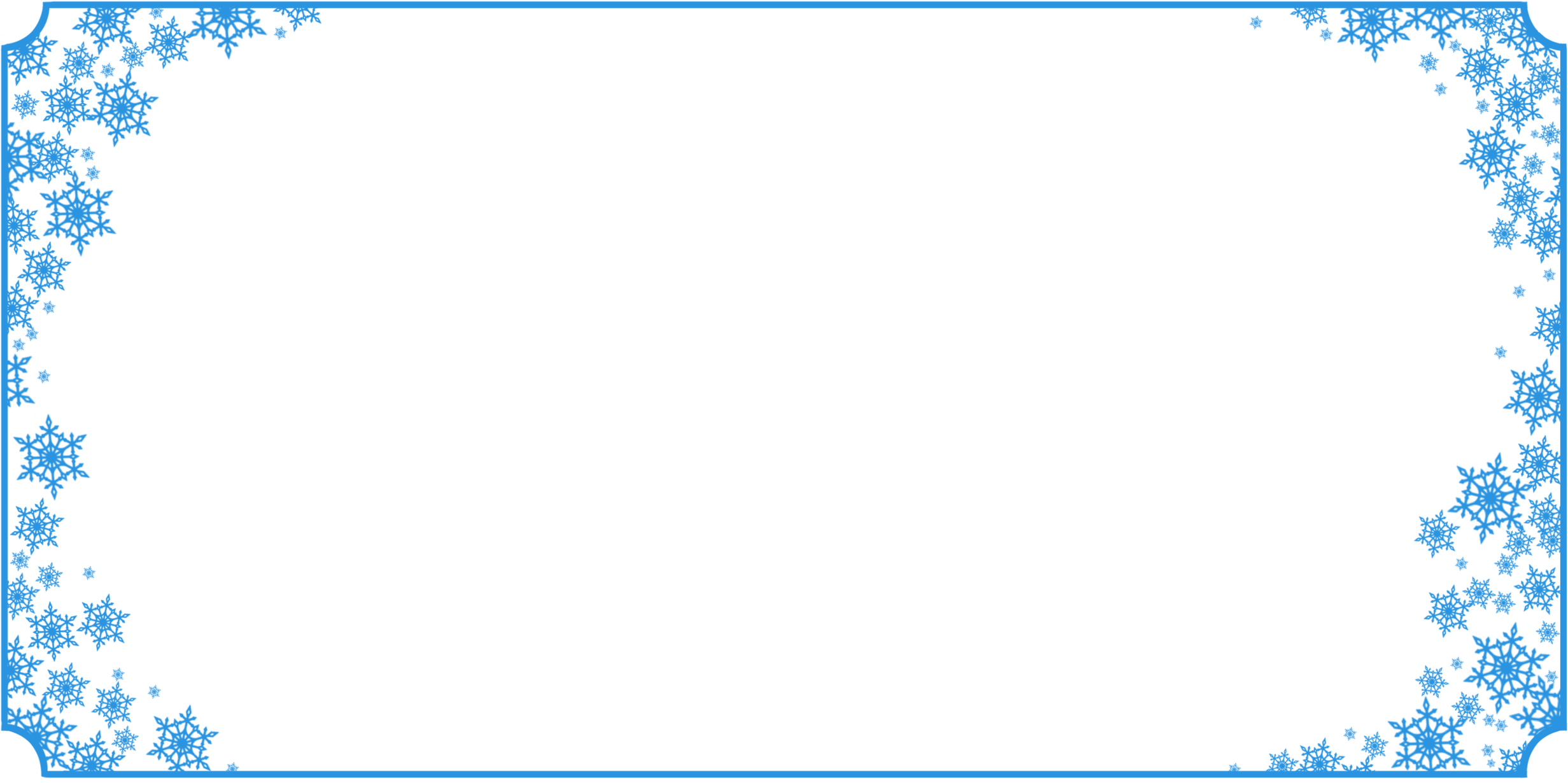 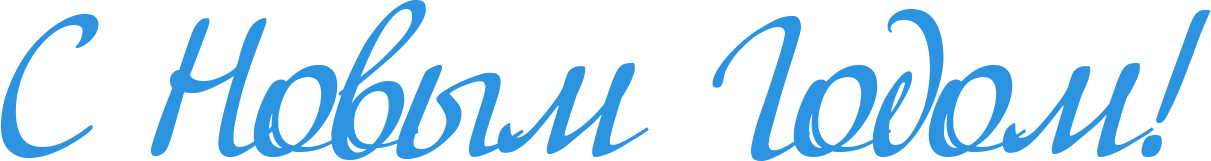 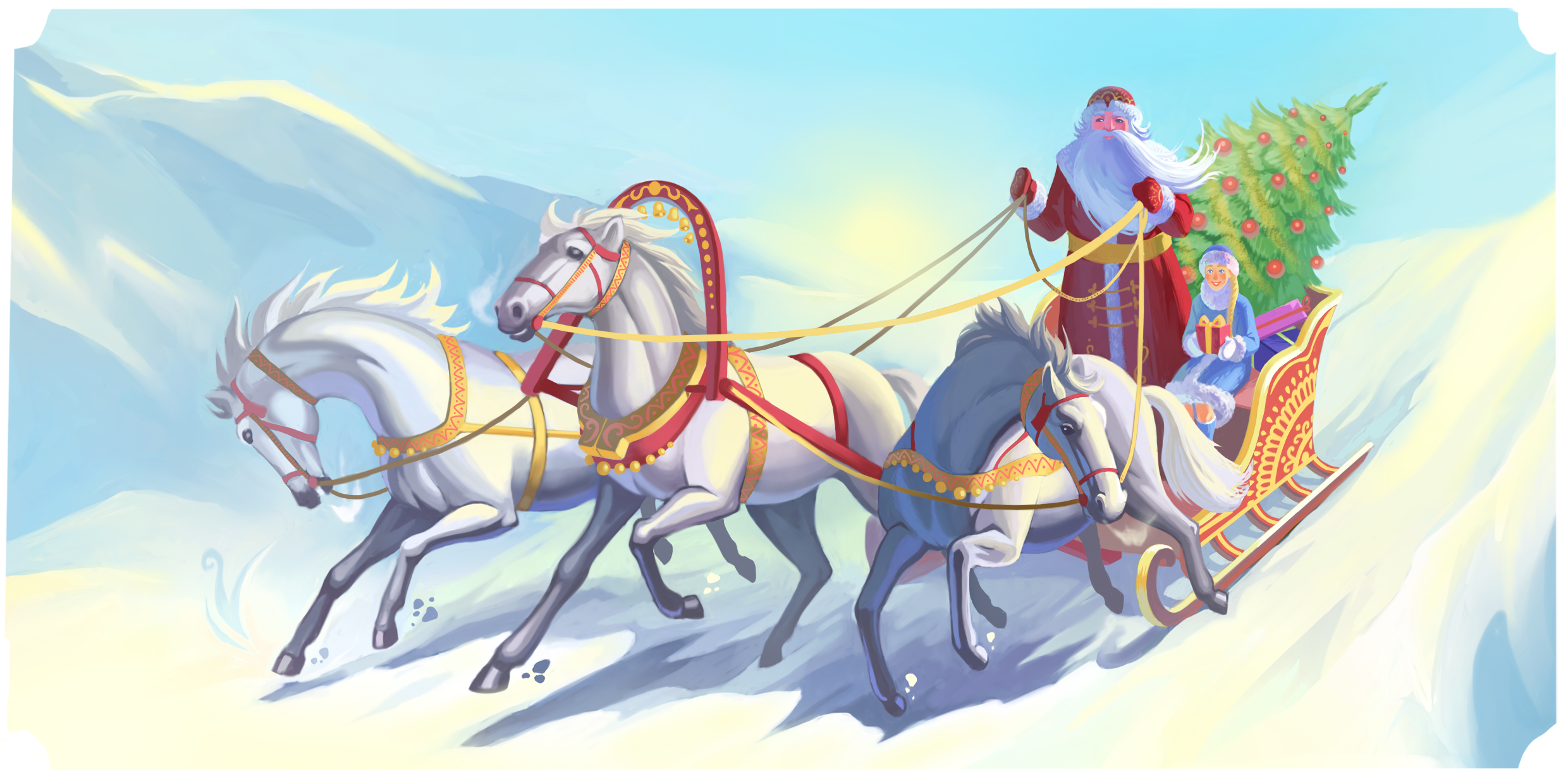 Заголовок основной статьиВ нескольких словах заголовок должен точно передать содержание рассказа и привлечь внимание читателей к рассказу. Придумайте заголовок до того, как начнете писать рассказ. В этом случае заголовок поможет сфокусировать рассказ на определенной теме.Одно из достоинств применения бюллетеня в качестве средства рекламы заключается в возможности повторного использования содержимого из других маркетинговых материалов, таких как пресс-релизы и исследования конъюнктуры.